…………………………………………………..…MIEJSCOWOŚĆ, DATAOŚWIADCZENIE KLUBU O BRAKU ZALEGŁOŚCI FINANSOWYCH 
W STOSUNKU DO URZĘDU SKARBOWEGOW imieniu Klubu……………………………………………………………………………(nazwa Klubu zgodna z rejestrem urzędowym)oświadczam/y, że Klub nie posiada zaległości podatkowych przekraczających 90 dni w stosunku do Urzędu Skarbowego wg stanu na dzień składania wniosku.………………………………………………………………………..                                               ………………………………………………………………………..…………………………………………………………………………………………………………………………………………………….(podpisy osób upoważnionych do reprezentowania klubu)Oświadczenie mogą podpisać osoby, które są upoważnione do reprezentowania Klubu zgodnie z zapisami w dokumentach urzędowych Klubu (KRS, Statut)…………………………………………………..…MIEJSCOWOŚĆ, DATAOŚWIADCZENIE KLUBU O BRAKU ZALEGŁOŚCI FINANSOWYCH 
W STOSUNKU DO ZAKŁADU UBEZPIECZEŃ SPOŁECZNYCHW imieniu Klubu……………………………………………………………………………(nazwa Klubu zgodna z rejestrem urzędowym)oświadczam/y, że Klub nie posiada zaległości przekraczających 90 dni w opłacaniu składek na ubezpieczenie społeczne, ubezpieczenie zdrowotne, Fundusz Pracy 
i Fundusz Gwarantowanych Świadczeń Zdrowotnych  wg stanu na 
dzień złożenia wniosku.……………………………………………………………………….…                                               ………………………………………………………………………….……………………………………………………………………….………………………………………………………………………….…(podpisy osób upoważnionych do reprezentowania klubu)Oświadczenie mogą podpisać osoby, które są upoważnione do reprezentowania Klubu zgodnie z zapisami w dokumentach urzędowych Klubu (KRS, Statut).…………………………………………………..…MIEJSCOWOŚĆ, DATAOŚWIADCZENIE KLUBU O BRAKU ZALEGŁOŚCI FINANSOWYCHW imieniu Klubu……………………………………………………………………………(nazwa Klubu zgodna z rejestrem urzędowym)oświadczam/y, że Klub nie posiada bezspornych zaległości finansowych przekraczających 90 dni, w rozliczeniach klubu z zawodnikami, trenerami,  innymi klubami oraz osobami związanymi z klubem umową wg stanu na 
dzień złożenia wniosku.…………………………………………………………………….……                                               ………………………………………………………………………….……………………………………………………………………….……………………………………………………………………….……(podpisy osób upoważnionych do reprezentowania klubu)                                                      Oświadczenie mogą podpisać osoby, które są upoważnione do reprezentowania Klubu zgodnie z zapisami w dokumentach urzędowych Klubu (KRS, Statut).…………………………………………………..…MIEJSCOWOŚĆ, DATAOŚWIADCZENIE KLUBU O BRAKU ZALEGŁOŚCI FINANSOWYCH WOBEC WOJEWÓDZKIEGO ZWIĄZKU PIŁKI SIATKOWEJW imieniu Klubu……………………………………………………………………………(nazwa Klubu zgodna z rejestrem urzędowym)oświadczam/y, że Klub nie posiada zaległości finansowych przekraczających 90 dni wobec Wojewódzkiego Związku Piłki Siatkowej z siedzibą w .………………………..wg stanu na dzień złożenia wniosku.……………………………………………………………………….…                                               ………………………………………………………………………….……………………………………………………………………….………………………………………………………………………….…(podpisy osób upoważnionych do reprezentowania klubu)                            (pieczęć właściwego WZPS-U)Oświadczenie mogą podpisać osoby, które są upoważnione do reprezentowania Klubu zgodnie z zapisami w dokumentach urzędowych Klubu (KRS, Statut).…………………………………………………..…MIEJSCOWOŚĆ, DATAZOBOWIĄZANIE  KLUBU DO PRZESTRZEGANIA REGULAMINÓWW imieniu Klubu……………………………………………………………………………(nazwa Klubu zgodna z rejestrem urzędowym)zobowiązujemy się do przestrzegania statutu i regulaminów PZPS, CEV oraz FIVB .………………………………………………………………………..……………………………………………………………………………..………………………………………………………………………..…………………………………………………………………………..…(podpisy osób upoważnionych do reprezentowania klubu)Oświadczenie mogą podpisać osoby, które są upoważnione do reprezentowania Klubu zgodnie z zapisami w dokumentach urzędowych Klubu (KRS, Statut). OŚWIADCZENIE KLUBU O ZAPOZNANIU ZAWODNIKÓW ORAZ SZTABU SZKOLENIOWEGO Z LISTĄ SUBSTANCJI I METOD ZABRONIONYCH ZATWIERDZONĄ PRZEZ ŚWIATOWĄ ORGANIZACJĘ ANTYDOPINGOWĄ (WADA).…………………………………………………..…MIEJSCOWOŚĆ, DATAW imieniu Klubu……………………………………………………………………………(nazwa Klubu zgodna z rejestrem urzędowym)oświadczam/y, że zobowiązujemy się do zapoznania zawodników oraz sztabu szkoleniowego naszego Klubu z listą substancji i metod zabronionych zatwierdzoną przez Światową Organizację Antydopingową (WADA).   ……………………………………………………………………..……………………………………………………………………………………………………………………………………………………………………………………………………………………………….…(podpisy osób upoważnionych do reprezentowania klubu)Oświadczenie mogą podpisać osoby, które są upoważnione do reprezentowania Klubu zgodnie 
z zapisami w dokumentach urzędowych Klubu (KRS, Statut). Lista substancji i metod zabronionych dostępna jest na stronie www.antydoping.pl OŚWIADCZENIE KLUBU O ZAPOZNANIU ZAWODNIKÓW, SZTABU SZKOLENIOWEGO ORAZ  OSÓB UPOWAŻNIONYCH PRZEZ KLUB DO PODPISYWANIA KONTRAKTÓW Z LISTĄ MENEDŻERÓW LICENCJONOWANYCH PZPS…………………………………………………..…MIEJSCOWOŚĆ, DATAW imieniu Klubu……………………………………………………………………………(nazwa Klubu zgodna z rejestrem urzędowym)oświadczam/y, że zobowiązujemy się do zapoznania zawodników oraz sztabu szkoleniowego naszego Klubu z listą menedżerów licencjonowanych PZPS.   …………………………………………………………………………………………………………………………………………………….……………………………………………………………………….………………………………………………………………………….…(podpisy osób upoważnionych do reprezentowania klubu)Oświadczenie mogą podpisać osoby, które są upoważnione do reprezentowania Klubu zgodnie z zapisami w dokumentach urzędowych Klubu (KRS, Statut). Lista menedżerów licencjonowanych dostępna jest na stronie www.pzps.pl ZOBOWIĄZANIE  KLUBU DO PODDANIA SIĘ ROZSTRZYGNIĘCIOM SĄDU ODWOŁAWCZEGO…………………………………………………..…MIEJSCOWOŚĆ, DATAW imieniu Klubu……………………………………………………………………………(nazwa Klubu zgodna z rejestrem urzędowym)zobowiązujemy się do poddania się rozstrzygnięciom Sądu Odwoławczego przy PZPS w przypadku wystąpienia sporów o prawa majątkowe ze stosunków związanych z udziałem w rozgrywkach szczebla centralnego.…………………………………………………………………………………………………………………………………………………….……………………………………………………………………….………………………………………………………………………….…(podpisy osób upoważnionych do reprezentowania klubu)Oświadczenie mogą podpisać osoby, które są upoważnione do reprezentowania Klubu zgodnie z zapisami w dokumentach urzędowych Klubu (KRS, Statut). WEWNĘTRZNA WERYFIKACJA HALI SPORTOWEJ…………………………………………………..…MIEJSCOWOŚĆ, DATA Nazwa Hali:………………………………………………………………………………………………………..Adres hali sportowej…………………………………………………………………………………………….Data weryfikacji: ……………………………..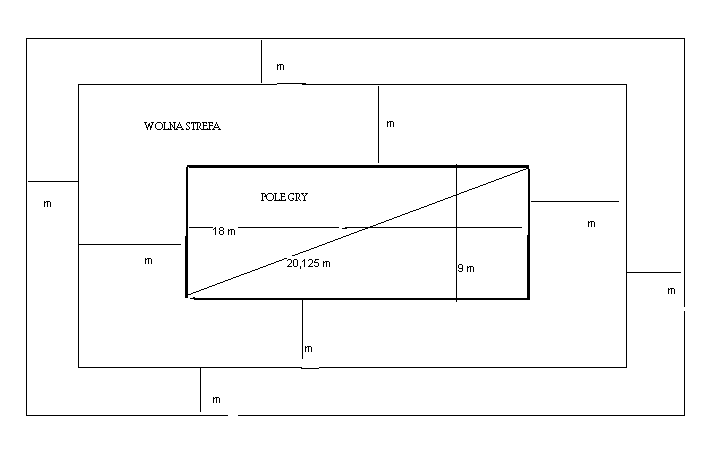 (Należy wypełnić wszystkie wymiary na rysunku)UWAGI:…………………………………………………………………………………………………………………………………………………………………………………………………………………………………………………………………………………………………………………………………………………………………………………………………………………………………………………………………………………………………………………………………………………………………………………………………………………………………………………………………………………………………………………….                                                                DATA I PODPIS PRZEDSTAWICIELA KLUBU           PIECZĘĆ WŁAŚCIWEGO WZPS…….…………………………………………..                                PODPIS PRZEDSTAWICIELA WZPS  Liczba miejsc:dla publiczności …………………….dla prasy ………………………………TAKNIEpodłogadrewnianajeżeli podłoga nie jest drewniana proszę opisać rodzaj podłoża……………………………parkiet do gryGerflor/Mondoflexoświetleniemin.1500 Luxjeżeli mniej niż 1500 Luxów wpisać ile……………………………linie wyznaczające boiskotylko do siatkówkisystem dźwiękowyklimatyzacjawymiary halidługośćmszerokośćmwysokośćmelektroniczna tablica wynikówSzatnie:prysznicestół do masażutoaletaszafkiławki lub krzesłaPokój sędziowski:prysznicetoaletaszafkiławki lub krzesłaPokój medyczny:Możliwość zabezpieczenia pomieszczenia na pokój medyczny